   БАШҠОРТОСТАН РЕСПУБЛИКАҺЫның                                                                  РеспубликА Башкортостан 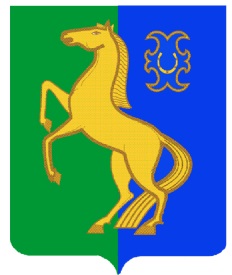                                        ЙƏрмƏкƏй районы                                                                 Администрация сельского поселения                                                                                         муниципаль районының                                                                 Среднекарамалинский сельсовет                                                                                                                                                              УРТА ҠАРАМАЛЫ ауыл Советы                                                                     муниципального района                                                                  билƏмƏҺе хакимиƏте                                                                                 Ермекеевский район                                                                                                                                                                                                                                                                                                                                                452183,  Урта Ҡарамалы ауылы,                                                      452183, с. Средние Карамалы,           Чапаев урамы, 2, тел. 2-58-17                                                    ул. Чапаева, д. 2, тел. 2-58-17                s_karam_ss1@mail.ru                                                                                  s_karam_ss1@mail.ru              ________________________________________________________________________________________________             ҠАРАР                              № 25/1                    ПОСТАНОВЛЕНИЕ         «25»  май  2017й.                                                    «25»  мая   2017г.   Об  определении места первичного сбора и размещенияотработанных ртутьсодержащих ламп на территории сельскогопоселения  Среднекарамалинский сельсовет        В соответствии с постановлением Правительства Российской Федерации от 03.09.2010 года № 681 «Об утверждении правил обращения с отходами производства и потребления в части осветительных устройств, электрических ламп, ненадлежащие сбор, накопление, использование, обезвреживание, транспортирование и размещение которых может повлечь причинение вреда жизни, здоровью граждан, вреда животным, растениям и окружающей среде» (с изменениями внесенными Постановлением Правительства РФ от  03.10.2013 №860), Федеральным законом от 06.10.2003 № 131-ФЗ «Об общих принципах организации местного самоуправления в Российской Федерации», администрация сельского поселения  Среднекарамалинский сельсовет муниципального района Ермекеевский район Республики Башкортостан, постановляю:     1.Определить место первичного сбора, временного накопления ртутьсодержащих ламп для физических лиц - здание администрации сельского поселения, расположенное по адресу: Ермекеевский район, с. Средние Карамалы, ул. Чапаева, д. 2.     2. Обеспечить информирование населения сельского поселения  Среднекарамалинский сельсовет о правилах безопасного сбора и передачи на хранение отработанных ртутьсодержащих ламп путем размещения соответствующей информации на информационных стендах   и официальном сайте Администрации сельского поселения  Среднекарамалинский сельсовет.     3. Контроль за выполнением настоящего постановления оставляю за собой.Глава сельского поселенияСреднекарамалинский сельсовет:                                   В.В. Кожевников